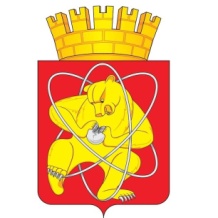 Городской округ«Закрытое административно – территориальное образование  Железногорск Красноярского края»АДМИНИСТРАЦИЯ ЗАТО г. ЖЕЛЕЗНОГОРСКПОСТАНОВЛЕНИЕ22. 02. 2022                                                                                            № 342г. ЖелезногорскО внесении изменений в постановление Администрации ЗАТО г. Железногорск от 10.02.2011 № 311 «О создании межведомственной комиссии по выявлению бесхозяйных и брошенных транспортных средств»В соответствии с Федеральным законом от 06.10.2003 № 131-ФЗ «Об общих принципах организации местного самоуправления в Российской Федерации», Решением Совета депутатов ЗАТО г. Железногорск от 21.12.2010 № 11-66Р «Об утверждении положения "О порядке выявления, временного перемещения, хранения и утилизации брошенных и бесхозяйных транспортных средств на территории ЗАТО Железногорск"», руководствуясь Уставом ЗАТО Железногорск,ПОСТАНОВЛЯЮ:1. Внести изменения в постановление Администрации ЗАТО г. Железногорск от 10.02.2011 № 311 «О создании межведомственной комиссии по выявлению бесхозяйных и брошенных транспортных средств», изложив Приложение №1 к постановлению в новой редакции, согласно приложению к настоящему постановлению.2. Управлению внутреннего контроля Администрации ЗАТО г. Железногорск (Е.Н. Панченко) довести настоящее постановление до сведения населения через газету «Город и горожане».3. Отделу общественных связей Администрации ЗАТО г. Железногорск (И.С. Архипова) разместить настоящее постановление на официальном сайте городского округа «Закрытое административно-территориальное образование Железногорск Красноярского края» в информационно-телекоммуникационной сети «Интернет».4. Контроль над исполнением настоящего постановления возложить на первого заместителя Главы ЗАТО г. Железногорск по жилищно-коммунальному хозяйству А.А. Сергейкина.5. Настоящее постановление  вступает в силу после его официального опубликования.Глава ЗАТО г. Железногорск                                                    	       	И.Г. КуксинПриложение к постановлению Администрации ЗАТО г. Железногорскот 22.02.2022 № 342Приложение №1 к постановлению Администрации ЗАТО г. Железногорскот 10.02.2011 № 311СОСТАВ межведомственной комиссии по выявлению бесхозяйных и брошенных транспортных средствСергейкин А.А.—первый заместитель Главы ЗАТО г. Железногорск по жилищно-коммунальному хозяйству, председатель комиссииТельманова А.Ф.—руководитель Управления  городского  хозяйства Администрации ЗАТО г. Железногорск, заместитель председателя комиссииФролов В.А.—главный специалист отдела коммуникаций Управления городского хозяйства Администрации ЗАТО г. Железногорск, ответственный секретарь комиссииЧлены комиссии:Пасечкин Н.Н.—директор МБУ «Комбинат благоустройства»Первушкин О.И.—главный специалист по общественной безопасности и режиму Отдела общественной безопасности и режима Администрации ЗАТО г. ЖелезногорскСемиков А.Г.Сподобаева Н.С.Родонежский С.В.———государственный инспектор дорожного надзора ОГИБДД Межмуниципального управления МВД России по ЗАТО г. Железногорск  (по согласованию)ведущий специалист – юрисконсульт Юридического отдела Управления по правовой и кадровой работе  Администрации ЗАТО г. Железногорскначальник отдела участковых уполномоченных полиции и по делам несовершеннолетних подполковник полиции МУ МВД России по ЗАТО г. Железногорск  (по согласованию)